班級經營理念與經驗分享照片分享班級幼保四甲　（１０３年度是幼保三甲   現在是幼保四甲）  導師沈玫宜經驗分享擔任導師這幾年下來，尤其是帶領全部幾乎都是女生的幼保系學生們，更是要注意到很多小細節。 「亦師亦友」並且要能夠融入了解年輕人的世界，知道她們的喜好和興趣，是我覺得目前最適合的方法。   適時的關心但又不過度關切，且經常主動出擊，善用下課時間，不刻意安排面談，並關心她們課業外的生活議題。慢慢的，學生就經常會主動來找我聊天。   同時要適時轉換成年輕人的溝通模式，運用即時通訊軟體(line)及社群網站(Fackbook)與她們連繫。 每學期也會利用節慶或是期末聚餐名義，舉辦同樂會或是邀請學姐來做分享，也是凝聚班級向心力的好方法。  此外，女生很容易會形成小團體。因此，每個學期在選擇班級幹部時，我會適時觀察，並私下運作(我推選幾個人選，然後由同學自行推派)。同時，在一年級時候我就已經清楚告知，班級幹部不可以重複(除非到四年級)，要讓每一個小團體的同學都有機會輪流來當幹部。透過服務才會知道當幹部的辛苦，並藉此學習與他人溝通的技巧。尤其是班代和副班代，要選擇負責任並善於協調的同學，對於導師工作及班級同學之間的情感建立會有很大的幫助。  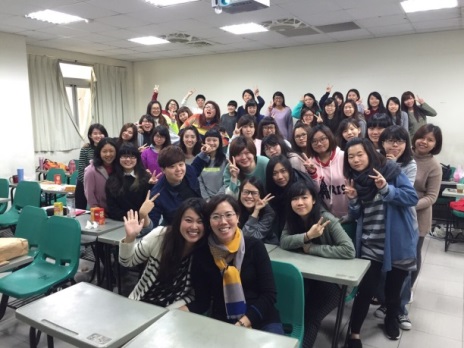 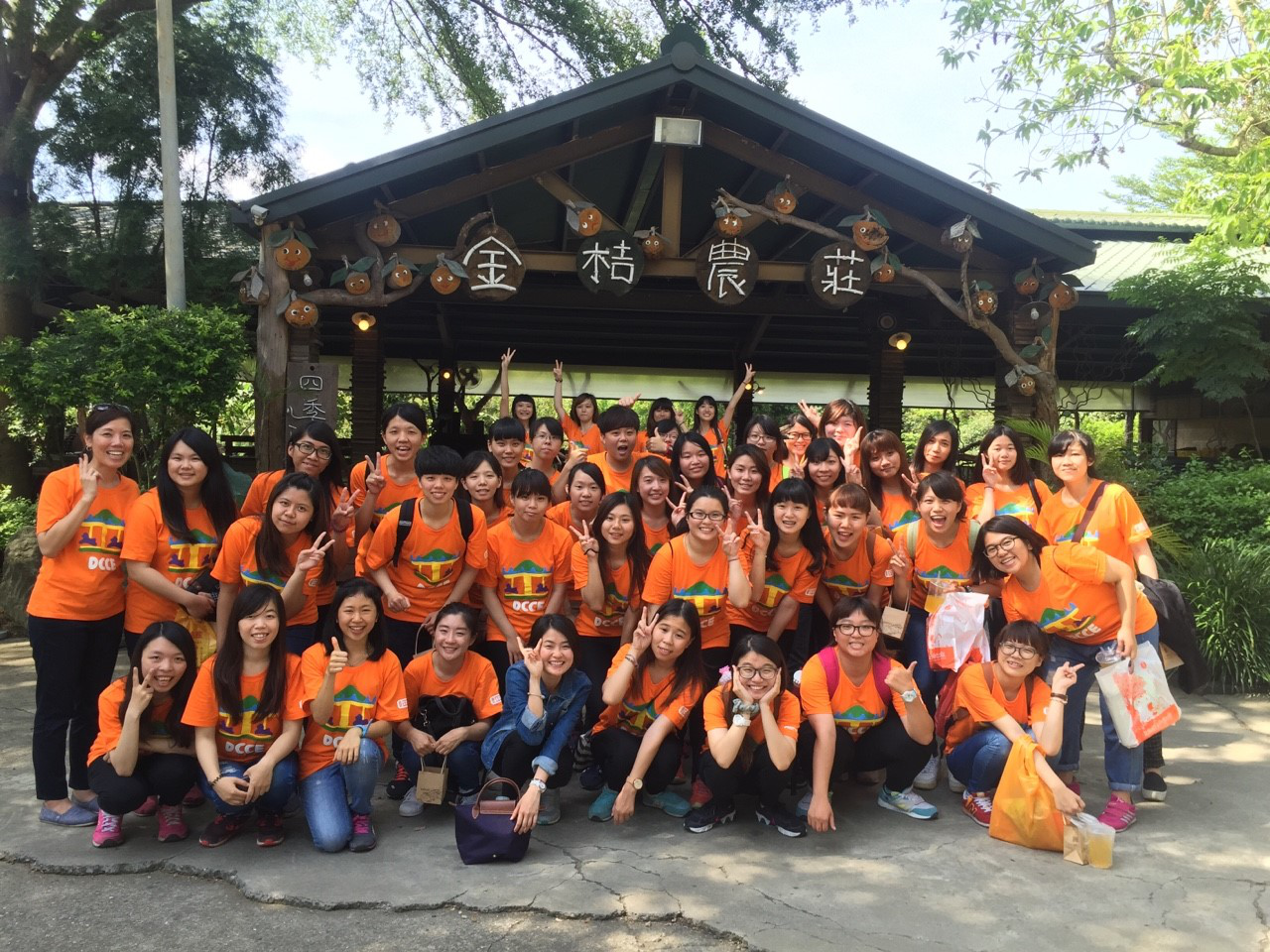 圖說： 邀請畢業學姐回校分享職場倫理及畢業前的準備圖說：校外參觀&班遊(嘉義金桔觀光工廠) 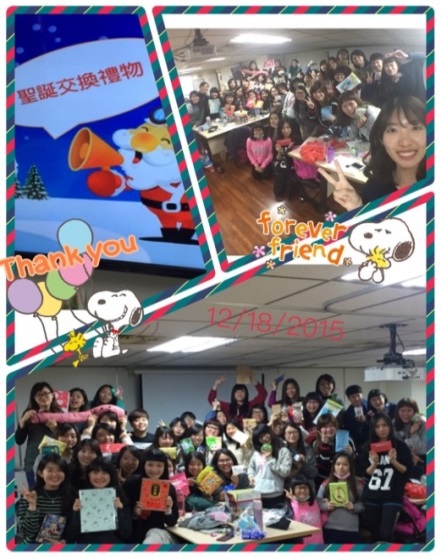 圖說：2015聖誕節交換禮物